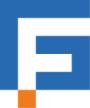 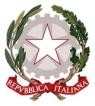 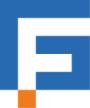 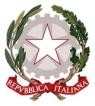 SEDE FERMIvia S. Pelaio, 37 042 2 30 42 72www. gio rgif erm i . edu. i tTVIS02300L@istruzione.it TVIS02300L@pec.istruzione.itSEDE GIORGIvia Terraglio, 53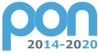 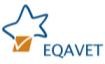 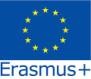 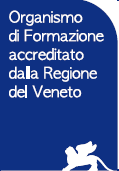 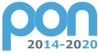 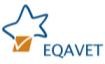 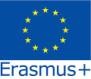 042 2 40 25 22Il sottoscritto _______________________TUTOR ORGANIZZATORE per l’attività di stage PCTO nell’a.s. 2023/2024 per le classi ________________________________ dell’indirizzo: _______________________DICHIARAdi aver collocato n. _______________STUDENTI Treviso__________________								Firma ____________________________________Studente AziendaCLASSE